INFORMAÇÃO DE IMPRENSA
11/05/2015A Michelin e a Peugeot, pela eficiência energéticaO Peugeot 208 1.6L BlueHDi e os MICHELIN Energy Saver +, novo record em baixo consumo de combustívelA Michelin, parceira estratégica da PSA, desenvolveu os pneus que permitiram ao novo Peugeot 208 1.6L BlueHDi estabelecer o novo record em redução do consumo de combustível para um veículo de série. O veículo monta como equipamento original os pneus MICHELIN Energy Saver +, que proporcionaram a sua extraordinária eficiência energética, as suas qualidades dinâmicas que beneficiam a segurança e o seu menor peso para conseguir esta nova marca. A Michelin proporciona pneus de baixa resistência ao rolamento das gamas MICHELIN Energy Saver + e MICHELIN Primacy para os Peugeot 208, 308, 508, 2008, 3008 e 5008.Nas pistas do centro de provas da PSA Peugeot Citroën, em Belchamp (Doubs, França), o novo Peugeot 208 1.6L BlueHDi, equipado de série com os pneus MICHELIN Energy Saver +, realizou a façanha de percorrer 2.152 km com 43 litros de combustível. Isto significa que o Peugeot teve um consumo médio de 2 litros/100 km durante o percurso desta distância. Tudo contando com o contributo dos pneus MICHELIN Energy Saver +, que têm uma classificação de A em eficiência energética na etiqueta europeia do pneu.Com efeito, sabendo que um depósito atestado de cada cinco se deve ao consumo provocado pelos pneus, é fundamental escolher um pneu de baixa resistência ao rolamento. Além disso, esta é a razão da implantação da etiqueta europeia do pneu, que classifica os pneus de A a F em eficiência energética. Assim pois, devemos relembrar que entre um pneu com classificação A e outro com F, o consumo total do veículo pode variar 0,4 litros/100 km, o que representa, ao longo de toda a duração dos pneus (uns 45.000 km), uma poupança de combustível de 168 litros, isto é, 421 kg de CO2 que se deixam de emitir para a atmosfera.Os trabalhos de codesenvolvimento levados a cabo pelos técnicos da Michelin e da PSA Peugeot Citroën no novo Peugeot 208 estiveram guiados pela vontade de proporcionar ao condutor pneus que permitam tirar o máximo proveito deste veículo.Mike Bundick, diretor de Marketing Primeira Montagem da Michelin: “A comunhão estratégica entre as equipas da Michelin e as da PSA Peugeot Citroën demonstra-se com este incrível record de consumo do novo Peugeot 208. Assim pois, os pneus MICHELIN Energy Saver +, na dimensão 15 e 16 polegadas, contribuíram bastante para as performances deste veículo urbano, melhorando significativamente a eficiência energética do automóvel, ao mesmo tempo que asseguram os melhores níveis de segurança e de duração. E isto, claro, favorecendo as características de estabilidade e precisão na condução. O record é um exemplo da eficácia dos trabalhos que realizámos com as equipas da Peugeot para toda a sua gama, desde os pequenos automóveis urbanos aos crossover”.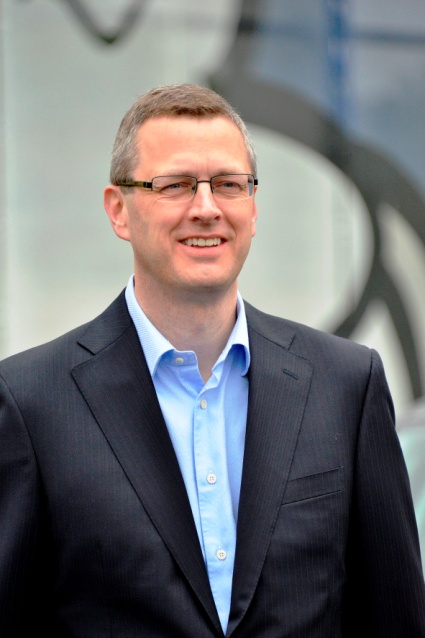 A compreensão das especificações pedidas pela Peugeot por parte dos técnicos da Michelin encarregados do codesenvolvimento dos pneus para o novo 208 e a capacidade de resposta das equipas demonstram, mais uma vez, que a associação histórica e estratégica entre ambos os grupos contribui para criar um veículo especialmente cheio de qualidades.Um processo de homologação em linha com a estratégia MICHELIN Total PerformanceA MICHELIN Total Performance é a estratégia do Grupo que consiste em conjugar mais performances num mesmo pneu. A Michelin concebe e fabrica pneus que reúnem segurança em todas as circunstâncias, em seco ou em molhado, em retas ou em curvas, com a redução do consumo de combustível e a duração.A missão da Michelin, líder do setor do pneu, é contribuir de maneira sustentável para a mobilidade das pessoas e dos bens. Por esta razão, o Grupo fabrica, comercializa e distribui pneus para todo o tipo de viaturas. A Michelin propõe igualmente serviços digitais inovadores, como a gestão telemática de frotas de viaturas e ferramentas de ajuda à mobilidade. De igual modo, edita guias turísticos, de hotéis e restaurantes, mapas e Atlas de estradas. O Grupo, que tem a sede em Clermont-Ferrand (França), está presente em 170 países, emprega 112.300 pessoas em todo o mundo e tem 68 centros de produção implantados em 17 países diferentes. A Michelin possui um Centro de Tecnologia que se encarrega da investigação e desenvolvimento com implantação na Europa, América do Norte e Ásia. (www.michelin.es). DEPARTAMENTO DE COMUNICAÇÃOAvda. de Los Encuartes, 1928760 Tres Cantos – Madrid – ESPANHATel.: 0034 914 105 167 – Fax: 0034 914 105 293